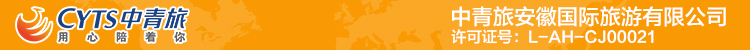 闪耀泰新马9晚10天 （5.9）行程单行程安排费用说明其他说明产品编号BF20240509出发地南京市目的地马来西亚-新加坡-泰国行程天数10去程交通飞机返程交通飞机参考航班无无无无无产品亮点无无无无无D1D1行程详情南京-曼谷各位团友于机场集合，由专人为您办理登机手续，怀着愉悦的心情搭乘国际航班前往微笑国度，泰国首都-曼谷市。抵达后乘旅游巴士前往酒店休息，养精蓄锐，来迎接未来几天丰富有趣的行程。用餐早餐：X     午餐：X     晚餐：X   住宿曼谷网评五钻酒店  参考酒店：The bazaar hotel 或同级D2D2行程详情曼谷→大皇宫+玉佛寺—长尾船游湄南河--曼谷四面佛--泰式顶级SPA--亚洲夜市【大皇宫】汇集了泰国建筑、绘画、雕刻和装潢艺术的精粹【玉佛寺】与大皇宫相邻，是全泰国唯一没有僧侣住持的佛寺，但供奉着一座价值连城的国宝—玉佛，该玉佛是由整块翡翠雕成的。（如因泰国政府公告关闭,大皇宫及玉佛寺更换为72府）。用餐早餐：酒店早餐     午餐：国际自助餐     晚餐：X   住宿曼谷网评五钻酒店     参考酒店：The bazaar hotel 或同级D3D3行程详情曼谷→芭堤雅—皇家水果园-骑大象--暹罗公主号(成人赠送一场夜间特色秀)享受一个没有morning call的早晨.用餐早餐：酒店早餐     午餐：网红航站楼餐厅     晚餐：暹罗公主号船餐   住宿芭提雅网评五钻酒店     参考酒店：Bay Beach Resort Pattaya或同级D4D4行程详情芭堤雅→乘快艇游月光岛--桃花岛--泰国风情园 -国际人妖秀【月光岛、桃花岛】（提醒你千万不可穿长裤皮鞋出海）。我们将搭乘快艇风驰电掣、乘风破浪前往芭堤雅最美的岛屿。月光岛岛上的金沙碧浪是周围岛屿之最佳。清澈海水，蔚蓝天堂，伴着白雪般的洁白沙滩和色彩斑斓的热带鱼群，让你在此人间仙境流连忘返，后按约定时间乘船返回芭堤雅。用餐早餐：酒店早餐     午餐：泰式风味餐     晚餐：海天盛宴BBQ   住宿芭提雅网评五钻酒店     参考酒店：Bay Beach Resort Pattaya或同级D5D5行程详情芭堤雅→神殿寺-火车博物馆--曼谷—KingPower皇权免税店--暹罗商业区【神殿寺】泰国当地香火鼎盛，进香祈福，为自己、为亲朋好友求得平安好运。用餐早餐：酒店早餐     午餐：泰式风味餐     晚餐：X   住宿酒店     参考酒店：The bazaar hotel 或同级D6D6行程详情曼谷—新加坡根据航班时间前往曼谷机场，办理登机手续，前往有花园城之称的国家---新加坡。乘车前往世外桃园---【圣淘沙岛】仅含上岛门票）圣淘沙距离新加坡本岛仅半公里，由一座堤道跨海大桥与本岛连接起来。【名胜世界】，是新加坡的旅游亮点，成为亚洲家庭的休闲目的地。随后带领各位贵宾入住酒店休息。用餐早餐：酒店早餐     午餐：X     晚餐：X   住宿优选新加坡网评四钻酒店D7D7行程详情新加坡-马六甲【鱼尾狮像公园】高8.6米、重达70吨的鱼尾狮塑像是已故新加坡著名工匠林浪新先生用混凝土制作的。另一座高2米、重3吨的小形尾狮塑像也是林先生的作品。狮身由混凝土制作，表面覆盖上陶瓷鳞片，而眼睛则是红色的小茶杯。用餐早餐：酒店早餐     午餐：特色海南鸡饭或肉骨茶     晚餐：娘惹风味餐   住宿马六甲网评四钻酒店D8D8行程详情马六甲-云顶-吉隆坡【葡萄牙堡古城门】是葡萄牙人在1511年为防止荷兰人入侵时所建的堡垒。经过战争及岁月摧残后，如今只剩下苔痕斑驳的城门而已。红屋旁的天主教堂用餐早餐：酒店早餐     午餐：X     晚餐：云顶半山私房菜   住宿吉隆坡国际5星酒店D9D9行程详情吉隆坡-新山【太子城】、【太子城广场】、【水上清真寺】（遇宗教活动只能外观）、【首相署】（外观）（约 60 分钟）。用餐早餐：酒店早餐     午餐：永平福州料理     晚餐：中式桌餐   住宿新山网评五钻酒店D10D10行程详情新山-新加坡-南京TR180(1030-1550)用餐早餐：打包餐     午餐：X     晚餐：X   住宿无费用包含1.行程表内所列的景点、全程旅游观光巴士.1.行程表内所列的景点、全程旅游观光巴士.1.行程表内所列的景点、全程旅游观光巴士.费用不包含1.护照费；1.护照费；1.护照费；预订须知泰国海关规定进入泰国的每位游客必须最少携带5000元人民币，否则有可能被移民局误认为打工者，将无法进入泰国，原机返回！温馨提示1.出行前请确保自身身体条件能完成旅游活动。旅行社建议游客在出行前根据自身情况自行选择和购买旅行意外伤害保险或旅行境外救援保险；退改规则以旅游合同约定为准，如按约定比例扣除的必要的费用低于实际发生的费用，旅游者按照实际发生的费用支付。签证信息免签报名材料1.护照原件（须有半年以上的有效期及足够的空白页）；保险信息1.出行前请确保自身身体条件能完成旅游活动。旅行社建议游客在出行前根据自身情况自行选择和购买旅行意外伤害保险或旅行境外救援保险；保险信息《中国公民出国(境) 旅游安全文明行为指南》